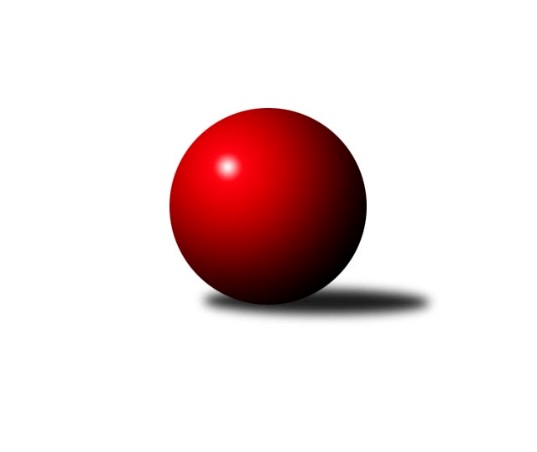 Č.18Ročník 2019/2020	28.2.2020Nejlepšího výkonu v tomto kole: 2896 dosáhlo družstvo: KK Hilton Sezimovo Ústí AJihočeský KP1 2019/2020Výsledky 18. kolaSouhrnný přehled výsledků:TJ Sokol Chotoviny B	- TJ Centropen Dačice D	3:5	2629:2634	7.0:5.0	28.2.TJ Kunžak A	- TJ Dynamo České Budějovice A	5:3	2594:2477	7.5:4.5	28.2.TJ Sokol Písek A	- TJ Lokomotiva České Budějovice B	5:3	2513:2369	9.0:3.0	28.2.KK Hilton Sezimovo Ústí B	- KK Hilton Sezimovo Ústí A	2:6	2733:2896	5.0:7.0	28.2.TJ Nová Ves u Českých Budějovic 	- TJ Sokol Nové Hrady 	2:6	2540:2566	6.0:6.0	28.2.KK Český Krumlov A	- TJ Spartak Soběslav 	5.5:2.5	2443:2327	8.0:4.0	28.2.Tabulka družstev:	1.	KK Hilton Sezimovo Ústí A	18	16	0	2	105.0 : 39.0 	138.5 : 77.5 	 2583	32	2.	TJ Sokol Nové Hrady	17	13	0	4	90.5 : 45.5 	121.5 : 82.5 	 2582	26	3.	TJ Centropen Dačice D	18	12	2	4	91.0 : 53.0 	128.0 : 88.0 	 2585	26	4.	TJ Nová Ves u Českých Budějovic	18	10	0	8	77.5 : 66.5 	113.5 : 102.5 	 2502	20	5.	TJ Dynamo České Budějovice A	17	9	0	8	67.5 : 68.5 	92.0 : 112.0 	 2386	18	6.	KK Hilton Sezimovo Ústí B	18	7	2	9	60.5 : 83.5 	93.5 : 122.5 	 2477	16	7.	TJ Spartak Soběslav	17	7	1	9	71.0 : 65.0 	109.0 : 95.0 	 2453	15	8.	TJ Lokomotiva České Budějovice B	18	7	0	11	66.5 : 77.5 	99.0 : 117.0 	 2469	14	9.	TJ Sokol Písek A	17	6	1	10	60.5 : 75.5 	99.5 : 104.5 	 2497	13	10.	TJ Kunžak A	18	6	1	11	67.5 : 76.5 	108.5 : 107.5 	 2438	13	11.	TJ Sokol Chotoviny B	18	5	1	12	50.0 : 94.0 	87.5 : 128.5 	 2446	11	12.	KK Český Krumlov A	18	3	2	13	40.5 : 103.5 	81.5 : 134.5 	 2447	8Podrobné výsledky kola:	 TJ Sokol Chotoviny B	2629	3:5	2634	TJ Centropen Dačice D	Jan Chobotský	 	 201 	 181 		382 	 0:2 	 486 	 	232 	 254		Karel Štibich	Lenka Křemenová	 	 223 	 197 		420 	 2:0 	 416 	 	221 	 195		Karel Kunc	Iva Svatošová	 	 227 	 218 		445 	 1:1 	 455 	 	239 	 216		Ladislav Bouda	Lenka Křemenová	 	 231 	 198 		429 	 2:0 	 386 	 	194 	 192		Jiří Cepák	Pavel Makovec	 	 254 	 249 		503 	 2:0 	 439 	 	205 	 234		Lukáš Štibich	Gabriela Kučerová	 	 224 	 226 		450 	 0:2 	 452 	 	225 	 227		Kabelková Ivetarozhodčí: Alena MakovcováNejlepší výkon utkání: 503 - Pavel Makovec	 TJ Kunžak A	2594	5:3	2477	TJ Dynamo České Budějovice A	Radka Burianová	 	 218 	 191 		409 	 0.5:1.5 	 412 	 	221 	 191		Jan Hess	Radek Hrůza	 	 218 	 215 		433 	 2:0 	 403 	 	212 	 191		Patrik Postl	Dana Kopečná	 	 193 	 218 		411 	 1:1 	 415 	 	233 	 182		Vít Ondřich	Pavel Jirků	 	 221 	 216 		437 	 1:1 	 447 	 	240 	 207		Lukáš Chmel	Lukáš Brtník	 	 202 	 240 		442 	 1:1 	 400 	 	203 	 197		Miroslav Kraus	Michal Horák	 	 236 	 226 		462 	 2:0 	 400 	 	175 	 225		Jiří Nekolarozhodčí: Radek HrůzaNejlepší výkon utkání: 462 - Michal Horák	 TJ Sokol Písek A	2513	5:3	2369	TJ Lokomotiva České Budějovice B	Vladislav Papáček	 	 189 	 219 		408 	 1:1 	 433 	 	218 	 215		Václav Klojda ml.	Tomáš Brückler	 	 210 	 198 		408 	 2:0 	 367 	 	195 	 172		Lukáš Klojda	Nikola Sobíšková	 	 229 	 219 		448 	 2:0 	 382 	 	191 	 191		Bedřich Vondruš	Petr Kolařík	 	 205 	 185 		390 	 1:1 	 391 	 	207 	 184		Jan Sýkora	Marie Lukešová	 	 205 	 191 		396 	 1:1 	 398 	 	201 	 197		Tomáš Polánský	Jitka Korecká	 	 213 	 250 		463 	 2:0 	 398 	 	184 	 214		Jiří Doudarozhodčí: Kolařík PetrNejlepší výkon utkání: 463 - Jitka Korecká	 KK Hilton Sezimovo Ústí B	2733	2:6	2896	KK Hilton Sezimovo Ústí A	Jiří Mára	 	 173 	 243 		416 	 1:1 	 490 	 	249 	 241		Jan Novák	Jana Dvořáková	 	 216 	 258 		474 	 1:1 	 452 	 	227 	 225		Jozef Jakubčík	Pavel Blažek	 	 256 	 228 		484 	 1:1 	 478 	 	246 	 232		Andrea Blažková	Simona Černušková	 	 240 	 236 		476 	 1:1 	 503 	 	235 	 268		Pavel Vrbík	Michal Klimeš	 	 230 	 184 		414 	 0:2 	 503 	 	275 	 228		Dušan Jelínek	Miloš Mikulaštík	 	 237 	 232 		469 	 1:1 	 470 	 	241 	 229		Jan Švarcrozhodčí: Pavel BlažekNejlepšího výkonu v tomto utkání: 503 kuželek dosáhli: Pavel Vrbík, Dušan Jelínek	 TJ Nová Ves u Českých Budějovic 	2540	2:6	2566	TJ Sokol Nové Hrady 	Jan Jackov	 	 187 	 200 		387 	 0:2 	 410 	 	201 	 209		Michal Kanděra	Jiří Pokorný	 	 214 	 212 		426 	 1:1 	 451 	 	213 	 238		Stanislava Hladká	Vladimír Vlček	 	 216 	 223 		439 	 2:0 	 419 	 	202 	 217		Milan Bedri	Pavel Jesenič	 	 223 	 202 		425 	 1:1 	 442 	 	220 	 222		Tereza Kříhová	Saša Sklenář	 	 220 	 232 		452 	 2:0 	 411 	 	189 	 222		Jiří Konárek	Martin Vašíček	 	 197 	 214 		411 	 0:2 	 433 	 	216 	 217		Jiří Jelínekrozhodčí: Dobroslava ProcházkováNejlepší výkon utkání: 452 - Saša Sklenář	 KK Český Krumlov A	2443	5.5:2.5	2327	TJ Spartak Soběslav 	Hana Poláčková	 	 193 	 183 		376 	 0:2 	 420 	 	218 	 202		Jaroslav Chalaš	Ladislav Boháč	 	 199 	 215 		414 	 2:0 	 374 	 	177 	 197		Alena Dudová	Martin Kouba	 	 203 	 181 		384 	 1:1 	 386 	 	181 	 205		Vlastimil Šlajs	František Ferenčík	 	 235 	 208 		443 	 2:0 	 400 	 	196 	 204		Luboš Přibyl	Libor Doubek	 	 203 	 214 		417 	 2:0 	 338 	 	176 	 162		Jindřich Kopic	Ilona Hanáková	 	 197 	 212 		409 	 1:1 	 409 	 	208 	 201		Jan Štefanrozhodčí: Nejlepší výkon utkání: 443 - František FerenčíkPořadí jednotlivců:	jméno hráče	družstvo	celkem	plné	dorážka	chyby	poměr kuž.	Maximum	1.	Michal Waszniovski	TJ Centropen Dačice D	457.38	299.4	158.0	2.8	7/9	(513)	2.	Lukáš Štibich	TJ Centropen Dačice D	454.03	307.7	146.4	2.9	8/9	(494)	3.	Nikola Sobíšková	TJ Sokol Písek A	446.61	302.1	144.5	4.2	6/7	(475)	4.	Pavel Vrbík	KK Hilton Sezimovo Ústí A	443.86	297.6	146.2	2.5	7/8	(516)	5.	Milan Bedri	TJ Sokol Nové Hrady 	442.46	301.0	141.4	3.8	9/10	(488)	6.	Jiří Jelínek	TJ Sokol Nové Hrady 	442.38	300.2	142.2	4.8	10/10	(476)	7.	Jozef Jakubčík	KK Hilton Sezimovo Ústí A	440.22	302.1	138.1	6.4	6/8	(502)	8.	Karel Kunc	TJ Centropen Dačice D	434.75	295.7	139.1	4.2	9/9	(469)	9.	Pavel Makovec	TJ Sokol Chotoviny B	434.20	299.5	134.7	4.8	10/11	(503)	10.	Jaroslav Chalaš	TJ Spartak Soběslav 	433.07	293.3	139.8	5.5	9/10	(467)	11.	Jan Novák	KK Hilton Sezimovo Ústí A	432.67	293.8	138.9	4.0	6/8	(520)	12.	Michal Mikuláštík	KK Hilton Sezimovo Ústí A	431.90	299.7	132.2	6.4	7/8	(488)	13.	Lukáš Chmel	TJ Dynamo České Budějovice A	431.87	301.3	130.5	6.1	5/7	(463)	14.	Dušan Jelínek	KK Hilton Sezimovo Ústí A	430.90	292.2	138.7	5.3	7/8	(514)	15.	Martin Vašíček	TJ Nová Ves u Českých Budějovic 	429.30	297.7	131.6	5.9	7/9	(464)	16.	Jiří Konárek	TJ Sokol Nové Hrady 	429.26	297.5	131.8	5.8	10/10	(466)	17.	Jan Štefan	TJ Spartak Soběslav 	427.71	284.9	142.9	3.6	10/10	(486)	18.	Václav Klojda ml.	TJ Lokomotiva České Budějovice B	427.71	293.7	134.0	4.5	9/9	(485)	19.	Dušan Lanžhotský	KK Hilton Sezimovo Ústí A	427.52	292.6	134.9	5.1	8/8	(489)	20.	Miroslav Dvořák	KK Hilton Sezimovo Ústí B	427.35	295.4	132.0	5.0	8/10	(482)	21.	Jitka Korecká	TJ Sokol Písek A	426.50	291.6	134.9	5.2	7/7	(463)	22.	Lukáš Klojda	TJ Lokomotiva České Budějovice B	425.44	297.5	127.9	5.4	8/9	(484)	23.	Michal Kanděra	TJ Sokol Nové Hrady 	425.21	291.3	133.9	5.8	10/10	(453)	24.	Radek Hrůza	TJ Kunžak A	424.93	295.3	129.7	5.9	10/10	(476)	25.	Radek Beranovský	TJ Centropen Dačice D	424.86	286.8	138.1	5.4	7/9	(492)	26.	Jiří Pokorný	TJ Nová Ves u Českých Budějovic 	423.69	294.0	129.7	5.4	9/9	(462)	27.	Jan Tesař	TJ Nová Ves u Českých Budějovic 	422.61	289.5	133.1	7.9	8/9	(457)	28.	Tereza Kříhová	TJ Sokol Nové Hrady 	420.19	291.5	128.7	6.4	9/10	(462)	29.	Ladislav Bouda	TJ Centropen Dačice D	419.63	296.5	123.1	8.9	7/9	(455)	30.	Vladislav Papáček	TJ Sokol Písek A	418.94	291.2	127.7	5.8	7/7	(490)	31.	Pavel Jirků	TJ Kunžak A	418.73	292.4	126.3	7.5	9/10	(467)	32.	Vladimír Vlček	TJ Nová Ves u Českých Budějovic 	418.72	293.3	125.4	5.8	9/9	(459)	33.	František Ferenčík	KK Český Krumlov A	418.57	288.6	130.0	5.9	9/10	(470)	34.	Andrea Blažková	KK Hilton Sezimovo Ústí A	418.38	288.2	130.1	6.1	6/8	(490)	35.	Ilona Hanáková	KK Český Krumlov A	417.88	288.4	129.5	6.6	10/10	(446)	36.	Michal Klimeš	KK Hilton Sezimovo Ústí B	417.65	297.1	120.5	8.8	8/10	(488)	37.	Pavel Blažek	KK Hilton Sezimovo Ústí B	417.00	292.2	124.8	7.8	8/10	(484)	38.	Tomáš Brückler	TJ Sokol Písek A	416.08	288.8	127.3	5.5	5/7	(457)	39.	Libor Doubek	KK Český Krumlov A	416.07	285.7	130.4	6.9	9/10	(463)	40.	Miloš Mikulaštík	KK Hilton Sezimovo Ústí B	415.99	285.6	130.4	6.8	10/10	(471)	41.	Ladislav Boháč	KK Český Krumlov A	415.79	284.9	130.9	5.8	10/10	(457)	42.	Simona Černušková	KK Hilton Sezimovo Ústí B	415.44	290.5	124.9	6.5	9/10	(481)	43.	Jan Sýkora	TJ Lokomotiva České Budějovice B	414.58	288.1	126.5	5.5	9/9	(472)	44.	Lukáš Brtník	TJ Kunžak A	413.93	284.4	129.5	6.2	10/10	(463)	45.	Jan Kotnauer	TJ Dynamo České Budějovice A	413.13	287.5	125.7	6.3	6/7	(448)	46.	Vít Ondřich	TJ Dynamo České Budějovice A	412.60	290.3	122.3	8.3	7/7	(481)	47.	Patrik Postl	TJ Dynamo České Budějovice A	411.76	287.4	124.4	6.9	7/7	(466)	48.	Jiří Cepák	TJ Centropen Dačice D	411.02	287.4	123.6	8.5	7/9	(451)	49.	Jiří Mára	KK Hilton Sezimovo Ústí B	410.81	291.0	119.8	8.0	8/10	(460)	50.	Pavel Jesenič	TJ Nová Ves u Českých Budějovic 	409.17	283.8	125.4	7.2	8/9	(435)	51.	Gabriela Kučerová	TJ Sokol Chotoviny B	408.22	288.7	119.5	7.2	9/11	(461)	52.	Jiří Douda	TJ Lokomotiva České Budějovice B	406.85	277.8	129.1	7.0	9/9	(470)	53.	Michal Horák	TJ Kunžak A	405.62	286.1	119.5	9.2	10/10	(465)	54.	Iva Svatošová	TJ Sokol Chotoviny B	405.12	280.9	124.2	7.9	9/11	(486)	55.	Jan Chobotský	TJ Sokol Chotoviny B	404.68	286.4	118.3	8.8	10/11	(445)	56.	Alena Dudová	TJ Spartak Soběslav 	404.41	285.6	118.8	6.5	10/10	(464)	57.	Luboš Přibyl	TJ Spartak Soběslav 	404.20	283.4	120.8	7.4	9/10	(438)	58.	Jindřich Kopic	TJ Spartak Soběslav 	404.09	291.1	113.0	10.2	10/10	(462)	59.	Dobroslava Procházková	TJ Nová Ves u Českých Budějovic 	403.44	282.2	121.3	7.9	8/9	(454)	60.	Josef Bárta	TJ Centropen Dačice D	403.00	280.8	122.2	9.9	6/9	(446)	61.	Petr Kolařík	TJ Sokol Písek A	402.71	285.3	117.5	10.2	7/7	(431)	62.	Bedřich Vondruš	TJ Lokomotiva České Budějovice B	401.36	283.8	117.5	8.3	9/9	(457)	63.	Karel Vlášek	TJ Lokomotiva České Budějovice B	400.78	283.3	117.4	7.7	7/9	(448)	64.	Dana Kopečná	TJ Kunžak A	398.44	278.6	119.9	8.7	8/10	(458)	65.	Jiří Nekola	TJ Dynamo České Budějovice A	397.93	277.0	120.9	7.8	7/7	(453)	66.	Radka Burianová	TJ Kunžak A	397.57	275.6	121.9	7.1	9/10	(433)	67.	Lenka Křemenová	TJ Sokol Chotoviny B	396.82	277.0	119.8	8.3	9/11	(455)	68.	Vlastimil Šlajs	TJ Spartak Soběslav 	394.16	274.1	120.1	6.5	10/10	(430)	69.	Martin Kouba	KK Český Krumlov A	393.53	276.6	116.9	7.9	10/10	(428)	70.	Lenka Křemenová	TJ Sokol Chotoviny B	392.94	279.6	113.4	9.0	8/11	(441)	71.	Hana Poláčková	KK Český Krumlov A	390.35	279.7	110.7	9.5	9/10	(420)	72.	Miroslav Kraus	TJ Dynamo České Budějovice A	382.45	269.2	113.3	9.7	5/7	(458)		Kabelková Iveta	TJ Centropen Dačice D	456.50	316.5	140.0	3.5	2/9	(461)		Stanislava Hladká	TJ Sokol Nové Hrady 	446.90	299.9	147.0	3.0	6/10	(495)		Petr Čech	TJ Dynamo České Budějovice A	438.57	281.9	156.7	4.6	2/7	(469)		Karel Štibich	TJ Centropen Dačice D	433.00	303.0	130.0	9.5	4/9	(486)		Jan Švarc	KK Hilton Sezimovo Ústí A	427.07	293.7	133.4	4.6	3/8	(477)		Saša Sklenář	TJ Nová Ves u Českých Budějovic 	423.13	287.2	135.9	2.7	5/9	(462)		Josef Brtník	TJ Kunžak A	423.00	302.0	121.0	9.0	1/10	(423)		Adéla Sýkorová	TJ Lokomotiva České Budějovice B	421.00	310.5	110.5	15.0	1/9	(426)		Petr Mariňák	TJ Dynamo České Budějovice A	420.17	295.2	125.0	5.2	1/7	(454)		Milena Šebestová	TJ Sokol Nové Hrady 	419.00	282.0	137.0	7.0	1/10	(419)		Vojtěch Kříha	TJ Sokol Nové Hrady 	416.50	291.8	124.8	6.0	4/10	(440)		Jiří Svačina	TJ Sokol Chotoviny B	414.18	290.0	124.2	6.9	7/11	(458)		Jiří Květoň	TJ Dynamo České Budějovice A	414.00	301.0	113.0	10.0	2/7	(454)		Marie Lukešová	TJ Sokol Písek A	410.75	286.9	123.8	6.3	3/7	(424)		Alena Makovcová	TJ Sokol Chotoviny B	410.29	291.5	118.8	9.5	7/11	(457)		Michal Hajný	KK Hilton Sezimovo Ústí B	410.00	300.0	110.0	7.0	1/10	(410)		Josef Fojta	TJ Nová Ves u Českých Budějovic 	408.00	292.0	116.0	9.0	1/9	(408)		Jakub Zadák	KK Český Krumlov A	407.00	291.0	116.0	8.0	1/10	(407)		Tomáš Polánský	TJ Lokomotiva České Budějovice B	406.63	284.3	122.4	7.3	4/9	(437)		Alexandra Králová	TJ Sokol Písek A	403.50	291.8	111.8	11.8	4/7	(443)		Jana Dvořáková	KK Hilton Sezimovo Ústí B	402.20	281.5	120.7	10.0	5/10	(474)		Tomáš Vařil	KK Český Krumlov A	400.00	287.0	113.0	7.5	2/10	(429)		Jakub Vaniš	KK Hilton Sezimovo Ústí B	398.50	283.5	115.0	5.0	2/10	(410)		Jan Hess	TJ Dynamo České Budějovice A	398.00	271.7	126.3	8.7	3/7	(421)		Marcela Chramostová	TJ Kunžak A	397.00	286.0	111.0	4.0	1/10	(397)		Miloš Moravec	KK Český Krumlov A	395.50	270.0	125.5	10.0	2/10	(426)		Drahomíra Nedomová	TJ Sokol Písek A	395.50	278.3	117.3	8.0	4/7	(458)		Martina Bendasová	TJ Sokol Písek A	388.00	268.7	119.3	6.0	1/7	(395)		Libor Tomášek	TJ Sokol Nové Hrady 	387.00	267.5	119.5	10.5	2/10	(395)		Jan Jackov	TJ Nová Ves u Českých Budějovic 	387.00	272.0	115.0	11.0	1/9	(387)		Jan Zeman	TJ Kunžak A	386.50	278.0	108.5	7.0	1/10	(394)		David Štiller	KK Hilton Sezimovo Ústí B	384.17	270.0	114.2	10.2	3/10	(422)		Petr Zítek	TJ Sokol Písek A	384.17	276.7	107.5	11.7	3/7	(408)		Jan Silmbrod	TJ Sokol Nové Hrady 	379.00	277.5	101.5	9.0	2/10	(392)		Martin Jesenič	TJ Nová Ves u Českých Budějovic 	374.00	267.0	107.0	11.0	1/9	(374)		Radek Stránský	TJ Kunžak A	366.25	258.0	108.3	9.3	2/10	(389)		Václav Klojda st.	TJ Lokomotiva České Budějovice B	365.00	267.0	98.0	15.0	1/9	(365)		Vít Šebestík	TJ Dynamo České Budějovice A	360.00	254.0	106.0	11.0	1/7	(360)		Petr Tuček	TJ Spartak Soběslav 	360.00	280.0	80.0	17.0	1/10	(360)		Jaroslav Kotnauer	TJ Dynamo České Budějovice A	354.00	248.0	106.0	13.0	1/7	(354)		Tomáš Tichý ml.	KK Český Krumlov A	352.00	251.0	101.0	10.0	1/10	(352)		Zdeněk Správka	TJ Kunžak A	350.00	246.0	104.0	15.0	1/10	(350)		Jana Křivanová	TJ Spartak Soběslav 	343.00	237.5	105.5	8.5	2/10	(352)		Karla Kolouchová	KK Český Krumlov A	328.00	233.0	95.0	13.0	2/10	(331)		Vladimír Křivan	TJ Spartak Soběslav 	322.00	239.0	83.0	20.0	1/10	(322)		Libuše Hanzalíková	TJ Kunžak A	289.00	218.0	71.0	18.0	1/10	(289)Sportovně technické informace:Starty náhradníků:registrační číslo	jméno a příjmení 	datum startu 	družstvo	číslo startu10070	Marie Lukešová	28.02.2020	TJ Sokol Písek A	3x26234	Miroslav Kraus	28.02.2020	TJ Dynamo České Budějovice A	4x26060	Kabelková Iveta	28.02.2020	TJ Centropen Dačice D	2x25061	Jan Hess	28.02.2020	TJ Dynamo České Budějovice A	1x19931	Jan Jackov	28.02.2020	TJ Nová Ves u Českých Budějovic 	1x
Hráči dopsaní na soupisku:registrační číslo	jméno a příjmení 	datum startu 	družstvo	Program dalšího kola:6.3.2020	pá	17:00	TJ Sokol Chotoviny B - TJ Lokomotiva České Budějovice B	6.3.2020	pá	17:30	TJ Spartak Soběslav  - TJ Centropen Dačice D	6.3.2020	pá	17:30	TJ Nová Ves u Českých Budějovic  - KK Hilton Sezimovo Ústí B	6.3.2020	pá	17:30	KK Hilton Sezimovo Ústí A - TJ Kunžak A	6.3.2020	pá	18:00	TJ Sokol Nové Hrady  - KK Český Krumlov A	6.3.2020	pá	18:00	TJ Dynamo České Budějovice A - TJ Sokol Písek A	Nejlepší šestka kola - absolutněNejlepší šestka kola - absolutněNejlepší šestka kola - absolutněNejlepší šestka kola - absolutněNejlepší šestka kola - dle průměru kuželenNejlepší šestka kola - dle průměru kuželenNejlepší šestka kola - dle průměru kuželenNejlepší šestka kola - dle průměru kuželenNejlepší šestka kola - dle průměru kuželenPočetJménoNázev týmuVýkonPočetJménoNázev týmuPrůměr (%)Výkon4xDušan JelínekSK Sez. Ústí A5034xPavel MakovecChotoviny B116.035035xPavel MakovecChotoviny B5035xJitka KoreckáPísek 114.714638xPavel VrbíkSK Sez. Ústí A5031xKarel ŠtibichDačice D112.148610xJan NovákSK Sez. Ústí A4906xPavel VrbíkSK Sez. Ústí A111.715031xKarel ŠtibichDačice D4863xDušan JelínekSK Sez. Ústí A111.715034xPavel BlažekSez. Ústí B4842xFrantišek FerenčíkČ.Krumlov A111.08443